騎乘安全技能註：評量係採單一項目為評分對象，當扣分總數大於給分時，該項即以零分計之。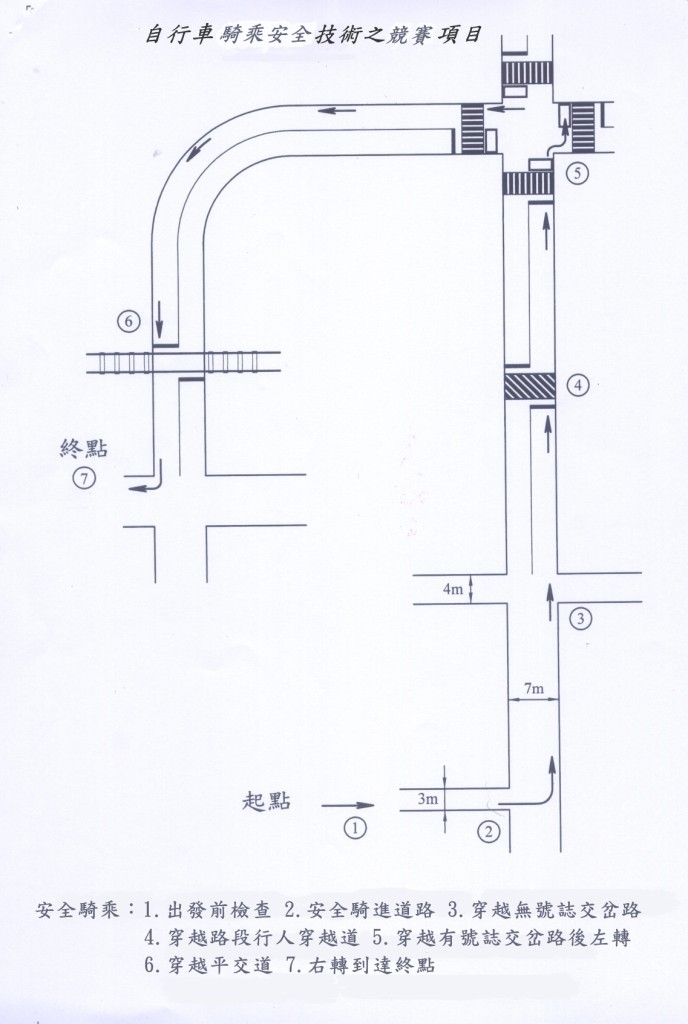 項目項目指導重點扣分事項評量標準評量標準項目項目指導重點扣分事項給分扣分1出發前檢查服裝應合適、顏色鮮明自行車騎乘前之檢查衣服寬大或太緊、未扣鈕釦、鞋帶未繫好、頭盔未戴好、衣服顏色不適未戴頭盔、未實施騎車前檢查155102安全騎進道路在道路右側路邊，從右側跨坐於座墊起步需緩慢，起步前確認後方安全靠右側路邊騎乘進入道路前確認安全未在右側路邊跨坐、未靠右側路邊騎乘、騎乘坐姿不正、起步車速太快、左轉時未舉手勢起步前未先確認後方安全、進入道路前未停車確認安全，手勢錯誤155103穿越無號誌交岔路穿越交岔路前應停車，確認安全後穿越交岔路注意同向的右轉彎車、對向的左轉車及橫向接近的車未在穿越交岔路前停車確認安全、雖然停車有左看右看動作卻未實際做觀察確認安全加速穿越交岔路、有搶先穿越行為者125104穿越路段行人穿越道（或施工工地）在路段行人穿越道（或遇有路面施工）前一定要停車，確認安全後通過（路面施工工地注意路面凹凸或障礙物）若行人穿越道上有行人或有禁止通行標誌時，必須讓行人先通過後再穿越或改道，絕不可以搶先通行未在行人穿越道停車線（或路面施工工地）前停車，未確認行人動態（施工狀況）或路況未讓行人優先通過而搶先通過、未依施工標誌騎乘155105穿越有號誌交差路後左轉通過有號交岔路口時，應依號誌指示，若有交通指揮者時，則依指揮者指示自行車在設有號誌交岔口左轉時，應以二段式通過，並在指定停車格內等候，左轉時舉手勢 自行車體積小，騎乘車速慢，易陷入汽車駕駛人視界死角，更容易陷入汽車轉彎內輪差（尤其大型貨車）需特別注意未依號誌（或交通指揮者）指示停車、通行，未依標線指示停車、經過行人穿越道前未確認行人、未舉手勢未依號誌（或交通指揮者）指示搶先通過，行人穿越道上有行人而搶先通過、手勢錯誤165106穿越平交道在平交道停車標線前停車，確認安全後通過平交道路面略有凹凸不平，應略改變坐姿以防止自行車傾倒發生危險雖在平交道前停車，但超越停車標線，未靠右側路邊停車未停車直接通過平交道，停在靠鐵路旁位置125107右轉到達終點在進行右轉前應充分減速，做出右轉手勢後注意後方靠右側路邊順著迴轉角度（半徑）進行轉彎到達終點，靠路邊停車，穩定自行車後從右側下車牽自行車停放於指定位置，然後做一次使用後的檢查與擦拭轉彎前未予減速、迴轉半徑太大（向快車道偏移現象）、未靠路邊停車、從左側下車、未將自行車停放於指定位置、未實施使用後檢查與清潔、未舉手勢轉彎車速過快，受離心力影響自行車偏移快車道、停車超越停車標線、手勢錯誤15510